Ecology Vocab PracticeUse the pictures on the slides to answer the following questions. Use educated guesses! 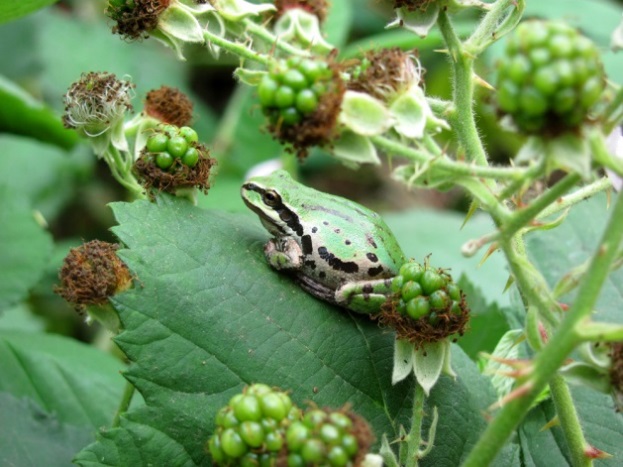 Picture #1: Pacific Tree Frog in Blackberry BushDescribe the Ecosystem of the Pacific Tree FrogWhat biotic factors could this little guy come in contact with?What abiotic factors could he come in contact with?Describe the Environment of Pacific Tree FrogName at least 3 components of his environment. Think big!What does the Pacific Tree Frog need in his Habitat?Name at least 3 things he needs!Picture #2: Douglas’s Squirrel in a Douglas Fir Forest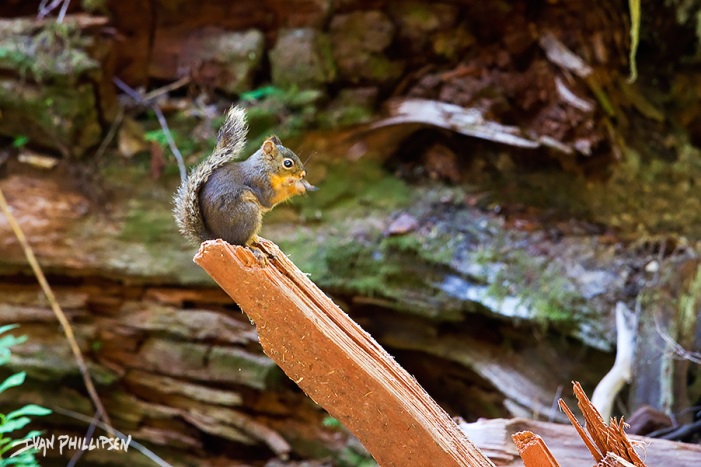 Describe the Ecosystem of the Douglas’s SquirrelWhat biotic factors could this little guy come in contact with?What abiotic factors could he come in contact with?Describe the Environment of Douglas’s SquirrelName at least 3 components of his environment. Think big!What does the Douglas’s Squirrel need in his Habitat?Name at least 3 things he needs! 